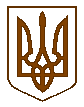 БУЧАНСЬКА     МІСЬКА      РАДАКИЇВСЬКОЇ ОБЛАСТІВ И К О Н А В Ч И  Й         К О М І Т Е ТР  І  Ш  Е  Н  Н  Я«  17_»  травня_2016 року                                                                          №   239/4місто БучаПро затвердження кошторисної частини проектноїдокументації на « Капітальний ремонт покрівлі житлового будинку по вулиці Енергетиків, 14в м. Буча Київської області» Розглянувши кошторисну частину проектної документації «Капітальний ремонт покрівлі житлового будинку по вулиці Енергетиків, 14 в м. Буча Київської області», розроблену товариством з обмеженою відповідальністю «Укрспецгідроізоляція», та позитивний      експертний      звіт     від     28.04.2016       № 10-0326-16/П/КД,   виданий ДП «Укрдержбудекспертиза» у Київській області, з метою  забезпечення енергозбереження та теплозбереження будинків комунальної власності міста Буча, керуючись Законом України «Про місцеве самоврядування в Україні», виконавчий комітет міської радиВИРІШИВ:1. Затвердити проектно-кошторисну документацію на «Капітальний ремонт покрівлі житлового будинку по вулиці Енергетиків, 14 в м. Буча Київської області» з наступними показниками:Виконання робіт по капітальному ремонту покрівлі житлового будинку по вулиці Енергетиків, 14  в м.Буча Київської області доручити ліцензованій організації.Контроль за виконанням даного рішення покласти на заступника міського голови, Смолькіна О.П.Найменування показниківОд. виміруПоказникиЗагальна кошторисна вартістьтис. грн.1022,410У т.ч. будівельно-монтажні роботитис. грн.827,754інші витратитис. грн.194,656Міський голова    А.П. ФедорукКеруючий справами                                                                                  Г.В. СурайПогоджено:Заступник міського голови                                                                             О.П. СмолькінЗавідувач  юридичним відділом                                                                 Т.О. Шаправський Подання: В.о. директора  КП «Бучабудзамовник»                                          А.М. Косякевич